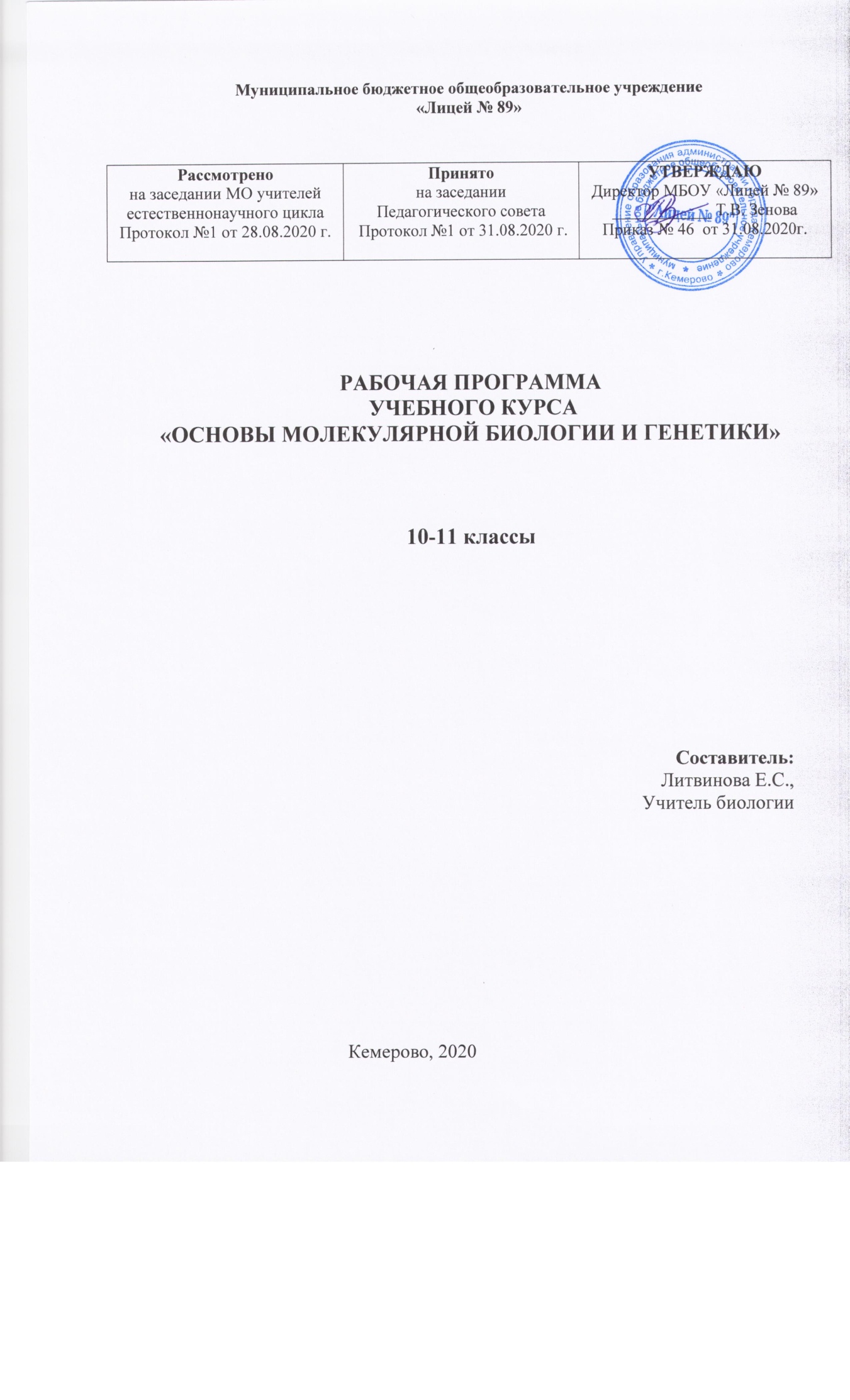 ПЛАНИРУЕМЫЕ РЕЗУЛЬТАТЫ ОСВОЕНИЯ КУРСАРабочая программа по основам молекулярной биологии и генетики разработана на основе требований к результатам освоения основной образовательной программы среднего общего образования с учетом направлений программ, включенных в структуру основной образовательной программы, и обеспечивает достижение планируемых результатов освоения основной образовательной программы среднего общего образования.Рабочая программа по основам молекулярной биологии и генетики имеет цельформирование системы знаний о том, что все основные физиологические проявления клетки и организма имеют в своей основе молекулярные процессы на уровне генетического аппарата.В ходе ее достижения решаются следующие задачи:получить базовые знания в области генетики и молекулярной генетики;познакомиться с ключевыми открытиями и достижениями в области структуры и функции ДНК, заложившими фундамент для последующих открытий и создания новых биотехнологий;понять значение созданных в предшествующий период базовых генетических теорий для последующего развития генетики и всей биологии в целом;получить знания об основах структуры и механизме функционирования генетического аппарата, осознать его центральную роль в управлении всеми основными функциями клетки и организма;через глубокое понимание универсальных закономерностей, хранения и реализации наследственной информации осознать неисчерпаемые возможности, которые дает человеку созданная на базе достижений молекулярной генетики современная биотехнология;способствовать формированию ответственного отношения обучающихся к объектам живой природы;через знание сущности молекулярно-генетических процессов, их универсального характера воспринять концепцию единства живой природы, тесную взаимозависимость различных форм жизни, осознать всю мощь современных технологий и их возможную опасность;сформировать активный исследовательский подход к проблемам современной генетики и экологии, освоить основные навыки для применения усвоенных знаний и полученных умений в самостоятельной научно-исследовательской работе в лабораториях.Рабочая программа курса ориентирована на достижение:личностных результатов:–	расширить кругозор знаний в области биологии;–	обобщить профессиональную ориентацию и предпочтения;–	реализовать этических установок по отношению к биологическим открытиям, исследованиямиихрезультатам;–	признатьвысокуюценность жизни во всех ее проявлениях, здоровья своего и другихлюдей;–	реализоватьустановку наздоровыйобразжизни;–	сформироватьпознавательныемотивы,направленныенаполучение нового знания в области биологии в связи с будущейдеятельностью или бытовыми проблемами, связанными с сохранениемсобственного здоровья.метапредметных результатов:–	выделять главное и систематизировать представленный научный материал;–	работать с различными источниками информации;–	обобщать и делать выводы на основе полученных знаний;–	решать генетические задачи с использованием математических закономерностей;–	понимать сущность естественно-научной картины мира с точки зрения различных наук.предметных результатов:–	понимать то, что все основные физиологические проявления клетки и организма имеют в своей основе молекулярные процессы на уровне генетического аппарата;–	сформировать взгляд на наследственную основу организмов как возникшую в ходе длительнойэволюции сложнейшую систему управления жизнедеятельности клетки, способную точно и быстро воспроизводиться, сохранять целостность и развиваться, реагируя на сигналы внешней среды;–	понимать сущность молекулярно-генетических процессов клетки и знание основных направлений практического применения достижений генетической науки;–	сформировать представление о единстве природы, универсальности основных молекулярно-генетических процессов жизнедеятельности и роли генетического аппарата в эволюции;–	познакомить с ключевыми открытиями и достижениями в области структуры и функции ДНК, заложившими фундамент для последующих открытий и создания новых биотехнологий;–	определить значение созданных в предшествующий период базовых генетических теорий для последующего развития генетики и всей биологии в целом;–	получить знания об основах структуры и механизме функционирования генетического аппарата, осознать его центральную роль в управлении всеми основными функциями клетки и организма.В результате освоения программного материала обучающийсянаучитсяв 11 классе:четко представлять сущность логических переходов от чисто абстрактного понятия гена как некоего дискретного фактора наследственности к гену как участку хромосомы (схема аллельных генов) и, наконец, к пониманию структуры гена (схема строения гена);уметь концентрировать усваиваемый материал вокруг определенной генетической теории, которая становится единицей содержания (например, хромосомной теории наследственности; менделевской теории наследственности; теории гена как единицы наследственности и изменчивости);владеть основными навыками работы с лабораторным оборудованием, применяемым в простейших базовых методиках молекулярной генетики;понимать молекулярные механизмы реализации наследственной информации и уметь свободно оперировать основными понятиями молекулярной генетики и ее современных направлений –геномики, в том числе структурной и функциональной геномики;знать, что применение современных технологий молекулярной генетики позволяет успешно решать такие проблемы, как охрана окружающей среды, сохранение биоразнообразия, контроль и восстановление экосистем.В результате освоения программного материала обучающийсяполучит возможность научиться в 11 классе:использовать результаты молекулярно-генетических исследований в решении проблем геносистематики, экологии и биотехнологии микроорганизмов (включая задачи медицинской микробиологии);использовать приобретенные знания и умения в практической деятельности и повседневной жизни для профилактики наследственных заболеваний;оценивать опасного воздействия на организм человека различных загрязнений среды как одного из мутагенных факторов;оценивать этические аспекты некоторых исследований в области биотехнологии (клонирование, искусственное оплодотворение).СОДЕРЖАНИЕ КУРСАНа изучение курса отводится в 11 классе 34 часа (1 час в неделю).Введение (13 часов)Введение в молекулярную биологию. Предмет молекулярной биологии.Молекулярные факторы вирулентности и иммунохимической специфичности.Задачи молекулярной биологии.Основные этапы развития молекулярной биологии и молекулярной генетики, их взаимосвязь с классической генетикой.Молекулярная медицина.Макромолекулы как объекты изучения молекулярной биологии. Белки.Функции белков.Строение, функции и свойства ДНК.Теломеры.Репарация и заболевания человека как результат нарушения репарации.Генетическая рекомбинация.Функции генов. Современное состояние теории гена.Итоговая работа за 1 полугодие.Молекулярная организация генов (2 часа)РНК и её роль в сохранении и реализации наследственной информации.Лекарственные средства, влияющие на синтез нуклеиновых кислот и белков (2 часа)Антибактериальные, противоопухолевые средства.Противовирусные средства.Экспрессия генов и её регуляция (9 часов)Механизмы генной экспрессии.Свойства генетического кода.Этапы биосинтеза белка.Молекулярная организация рибосом.Посттрансляционная модификация белков.Концепция оперона в регуляции экспрессии генов у прокариот.Контроль экспрессии генов у эукариот.Эпигенетическая регуляция экспрессии генов.Гормональная регуляция экспрессии генов.Организация геномов неклеточных  и клеточных организмов (8 часов)Геномика.Организация геномов неклеточных организмов и прокариотов.Интегративная инфекция.Патогенез.Геном бактерий.Плазмиды. Лекарственная устойчивость бактерий.Итоговая работа за год.ТЕМАТИЧЕСКОЕ ПЛАНИРОВАНИЕ10 класс№п/пНазвание темыКоличествочасов1.Введение132.Молекулярная организация генов23.Лекарственные средства, влияющие на синтез нуклеиновых кислот и белков24.Экспрессия генов и её регуляция95.Организация геномов неклеточных  и клеточных организмов8ИтогоИтого34 часа